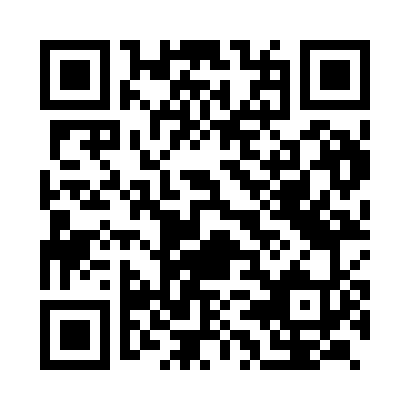 Ramadan times for Ibb, YemenMon 11 Mar 2024 - Wed 10 Apr 2024High Latitude Method: NonePrayer Calculation Method: Umm al-Qura, MakkahAsar Calculation Method: ShafiPrayer times provided by https://www.salahtimes.comDateDayFajrSuhurSunriseDhuhrAsrIftarMaghribIsha11Mon5:015:016:1312:133:346:136:138:1312Tue5:005:006:1312:133:346:136:138:1313Wed4:594:596:1212:133:336:146:148:1414Thu4:594:596:1112:123:336:146:148:1415Fri4:584:586:1112:123:326:146:148:1416Sat4:574:576:1012:123:326:146:148:1417Sun4:574:576:0912:123:326:146:148:1418Mon4:564:566:0912:113:316:146:148:1419Tue4:554:556:0812:113:316:146:148:1420Wed4:544:546:0712:113:306:146:148:1421Thu4:544:546:0712:103:306:146:148:1422Fri4:534:536:0612:103:296:146:148:1423Sat4:524:526:0512:103:296:156:158:1524Sun4:524:526:0512:093:286:156:158:1525Mon4:514:516:0412:093:286:156:158:1526Tue4:504:506:0312:093:276:156:158:1527Wed4:494:496:0212:093:276:156:158:1528Thu4:494:496:0212:083:266:156:158:1529Fri4:484:486:0112:083:256:156:158:1530Sat4:474:476:0012:083:256:156:158:1531Sun4:464:466:0012:073:246:156:158:151Mon4:464:465:5912:073:246:156:158:152Tue4:454:455:5812:073:236:156:158:153Wed4:444:445:5812:073:236:166:168:164Thu4:434:435:5712:063:226:166:168:165Fri4:434:435:5612:063:216:166:168:166Sat4:424:425:5612:063:216:166:168:167Sun4:414:415:5512:053:206:166:168:168Mon4:404:405:5412:053:196:166:168:169Tue4:404:405:5412:053:196:166:168:1610Wed4:394:395:5312:053:186:166:168:16